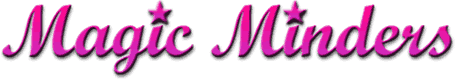 Worthing Childminding Associationwww.magicminders.co.uk To join or renew your WCMA membership please print and complete this form and return it to the Membership    Secretary at the address below, by email or at a Magic Minders Drop-in. The annual membership fee for 2019/20 is £15.00Please make your payment by bank transfer to:Account Name: Worthing Childminders AssociationAccount Number: 33888827Sort Code: 20 98 74Please state your full name as a reference.Name:Address:Postcode:Ofsted Registration Number:Home Telephone:								Main contact number	        [  ]Mobile Telephone:								Main contact number          [  ]My home number may be passed onto parents when replying to a vacancy email 	         	  Yes [  ] No [  ]My mobile number may be passed onto parents when replying to a vacancy email       	  Yes [  ] No [  ]Email address: (please write clearly)My email address may be passed onto parents when replying to a vacancy email              Yes [  ] No [  ]To be more economical and environmentally friendly all WCMA/Magic Minders correspondence is now carried out via email.  Please let us know if you have any difficulties opening attachments or would prefer to receive correspondence via the Royal Mail.Website:I would like a link to my website to be put on the WCMA/Magic Minders website 	              Yes [  ] No [  ]I would like a link to my website to be put on the WCMA/Magic Minders Facebook page 	  Yes [  ] No [  ]Declaration:I have read the attached Worthing Childminding Association Privacy Notice 			        [  ]I agree to uphold the aims of the Worthing Childminding Association and be bound by its Constitution [  ] (available on our website and request from the address below) 						 Signed:								Date:Please return to:  The Membership Secretary, C/O 76 Rife Way, Ferring, BN12 5JYOr email 	      magicmindermembership@gmail.comMembership cards are issued at the end of the month of joining/renewing. You will be notified when your next subscription is due. 